 СОВЕТ  ДЕПУТАТОВ СЕЛЬСКОГО  ПОСЕЛЕНИЯ ДЕМШИНСКИЙ  СЕЛЬСОВЕТ Добринского муниципального района   Липецкой  области38-я  сессия  IV созываР Е Ш Е Н И Е23.04.2012г.                                  с. Демшинка                       №  92–рсО внесении изменений в Положение  «О бюджетном процессе в сельскомпоселении Демшинский сельсовет в новой редакции»          Рассмотрев  Протест Прокуратуры Добринского района № 25-2012г. от 30.03.2012г., на решение Совета депутатов сельского поселения Демшинский сельсовет Добринского района Липецкой области № 35-рс от 22.12.2010г. «Об утверждении Положения о бюджетном процессе в сельском поселении Демшинский сельсовет в новой редакции», руководствуясь  Бюджетным кодексом Российской Федерации от 31 июля 1998 г. N 145-ФЗ, Федеральным законом № 131-ФЗ от 06.10.2003г. « Об общих принципах организации местного управления в Российской Федерации», Уставом  сельского поселения Демшинский сельсовет, учитывая решение постоянной комиссии по экономике, муниципальной собственности и социальным вопросам, Совет депутатов сельского поселения Демшинский сельсоветРЕШИЛ:1. Принять изменения в Положение  «О бюджетном процессе в сельскомпоселении Демшинский сельсовет в новой редакции» (принятое решением Совета депутатов сельского поселения Демшинский сельсовет Добринского района Липецкой области № 35-рс от 22.12.2010г.) (прилагается). 2. Направить указанный нормативный правовой акт главе сельского поселения для подписания и официального обнародования.Председатель Совета депутатовсельского поселенияДемшинский сельсовет                                                 А. И. Двуреченских Приняты                                                          решением Совета депутатовсельского поселенияДемшинский сельсовет № 92-рс   от  23.04.2012г.Измененияв Положение  «О бюджетном процессе в сельскомпоселении Демшинский сельсовет в новой редакции» (принятое решением Совета депутатов сельского поселения Демшинский сельсовет Добринского района Липецкой области № 35-рс от 22.12.2010г.)1. В  Статье 2 абзацы 3 и 4 исключить.2. Абзац 13 Статьи 2 изложить в следующей редакции:«публичные нормативные обязательства сельского поселения – публичные обязательства сельского поселения перед физическим лицом, подлежащие исполнению в денежной форме  в установленном соответствующим  Положением,  иным нормативным правовым актом сельского поселения размере или имеющие установленный порядок его индексации, за исключением выплат физическому лицу, замещающему муниципальные должности работников бюджетных учреждений сельского поселения, лиц, обучающихся в муниципальных образовательных учреждениях сельского поселения»;3. Абзац 1 Статьи 6 изложить в следующей редакции:«решениями Совета депутатов сельского поселения о налогах и сборах вводятся местные налоги, устанавливаются налоговые ставки и предоставляются налоговые льготы по местным налогам в соответствии с законодательством Российской Федерации о налогах и сборах»;4. Абзац 3 Статьи 6 изложить в следующей редакции:«решения сессий Совета депутатов сельского поселения о внесении изменений в нормативно-правовые акты о налогах и сборах, решения сессий Совета депутатов сельского поселения, регулирующие бюджетные  правоотношения, приводящие к изменению доходов бюджета сельского поселения, вступающие в силу в очередном финансовом году и плановом периоде, должны быть приняты до 1 июля текущего года»;5. В части 1 Статьи 10 абзац 1 исключить;6. Часть 3 Статьи 19  изложить в следующей редакции:«Долговые обязательства сельского поселения могут быть краткосрочными (менее одного года), среднесрочными (от одного года до пяти лет) и долгосрочными  (от пяти до 10 лет включительно)»;7. Часть 1 Статьи 20 изложить в следующей редакции:«В случае, если муниципальное долговое обязательство, выраженное в валюте Российской Федерации, не предъявлено к погашению (не совершены кредитором определенные условиями обязательства и муниципальными правовыми актами муниципального образования действия) в течение трех лет с даты, следующей за датой погашения, предусмотренной условиями муниципального долгового обязательства, или истек срок муниципальной гарантии и в иных случаях, предусмотренных статьей 115 Бюджетного Кодекса Российской Федерации, указанное обязательство считается полностью прекращенным и списывается с муниципального долга, если иное не предусмотрено муниципальными правовыми актами представительного органа сельского поселения»;8. Статью 27  изложить в следующей редакции:«Предельные объемы выпуска муниципальных ценных бумаг по номинальной стоимости на очередной финансовый год (очередной финансовый год и каждый год планового периода) представительным органом сельского поселения в соответствии с верхним пределом муниципального долга, установленным решением о соответствующем бюджете сельского поселения»;9. В  абзаце 5 Статьи 31 слово «  муниципальные» заменить на слово «местные»;10. Пункт 5 Статьи 43 изложить в следующей редакции:«Информация о дате, месте и времени проведения публичных слушаний, для жителей сельского поселения, размещается в местных средствах массовой информации, информационных щитах не позднее чем за 10 дней  до  дня   проведения публичных слушаний»;11. Пункт 6 Статьи 43 исключить;12. В пункте 7 Статьи 43 абзац 2 изложить в следующей редакции: «Жителям сельского поселения организационным отделом представляются для ознакомления информационные материалы и иные документы; 13. В Пункте 9 Статьи 43 абзаца 2 слова «участников публичных слушаний» заменить на слова «жителей сельского поселения».Глава сельского поселенияДемшинский сельсовет                                      А. И. Двуреченских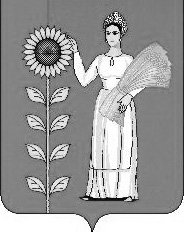 